  PROJECT IS SUPPORTED BY THE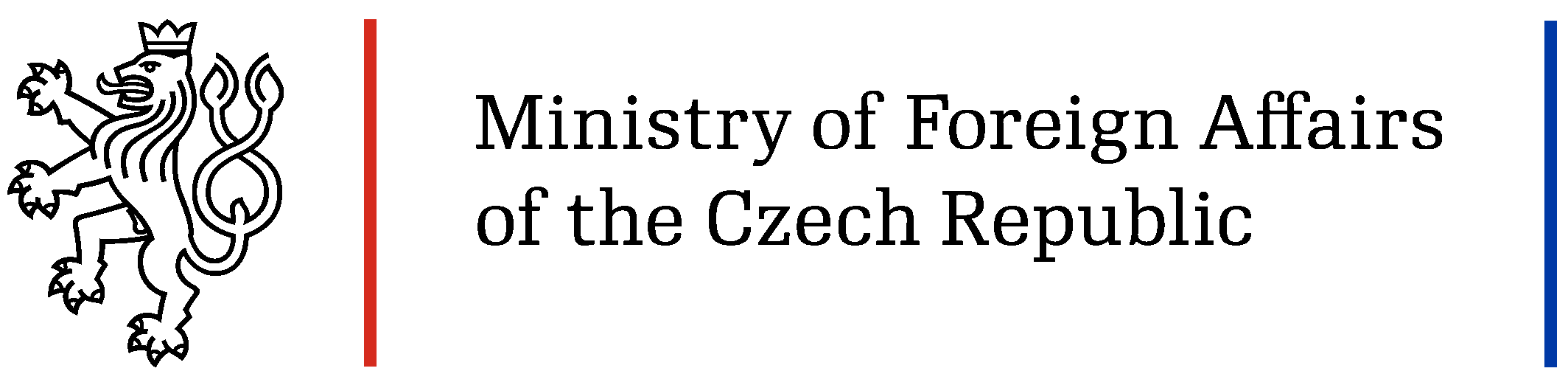 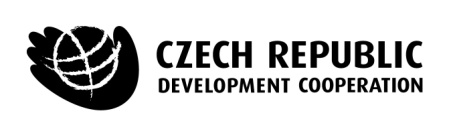 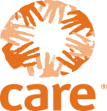   CZECH DEVELOPMENT COOPERATIONსახელმძღვანელო ბიზნეს-იდეის განაცხადის მომზადების შესახებსაქართველოში მცხოვრები  შშმ ქალებისთვის დასაქმებისშესაძლებლობების გაზრდა პროექტს ახორციელებს ქეა ჩეხეთი და ქეა საერთაშორისო კავკასიაში (CARE), საგრანტო კონკურსი საუკეთესო ბიზნეს-იდეის გამოვლენისთვისინფორმაცია პროექტის  და საგრანტო კონკურსის შესახებქეა ჩეხეთი და ქეა საერთაშორისო კავკასიაში (CARE), ერთობლივად ახორცილებენ ჩეხეთის განვითარების სააგენტოს მიერ დაფინანსებულ პროექტს „საქართველოში მცხოვრები  შეზღუდული შესაძლებლობების მქონე ქალებისთვის დასაქმების შესაძლებლობების გაზრდა“ დასავლეთ საქართველოს 3 მუნიციპალიტეტში: სამტრედია, სენაკი და აბაშა.პროექტის მიზანია შშმ ქალების დასაქმების და შემოსავლის მომტანი საქმიანობის წამოწყების შესაძლებლობის გაზრდა ბიზნესზე ორიენტირებული მდგრადი საწარმოების შექმნის წახალისებისა და მხარდაჭერის გზით. რისთვისაც უნდა მოხდეს შშმ ქალების პრიორიტეტული საჭიროებების გამოვლენა და მათი და სხვა დაინტერესებულ მხარეთა ცოდნის ამაღლება სამიზნე ჯგუფის უფლებების და საჭიროებების თაობაზე. პროექტი მუშაობს საქართველოს სამ მუნიციპალიტეტში სამტრედია, აბაშა და სენაკი. საუკეთესო ბიზნეს-იდეის გამოვლენის მიზნით, ქეა საერთაშორისო კავკასიაში (CARE), სამიზნე მუნიციპალიტეტებში აცხადებს  საგრანტო კონკურსს ბიზნესზე ორიენტირებული ჯგუფებისა და ინდივიდებისთვის. საგრანტო კონკურსის პირველ ეტაპზე გამოვლინდებიან საუკეთესო ბიზნეს-იდეის მქონე ინდივიდები ან ჯგუფები.  მომდევნო ეტაპზე, ბიზნეს-გეგმის განაცხადის  მომზადების მიზნით, გამარჯვებულები მონაწილეობას მიიღებენ CARE-ს მიერ ორგანიზებულ ტრეინინგებში - საწარმოს ორგანიზაციული განვითარება და ბიზნესის დაგეგმარება. ამასთან, მათ გაეწევათ ტექნიკური კონსულტაციები სხვადასხვა დარგის სპეციალისტების მიერ. პროექტის განხორციელების პირველ ეტაპზე შეირჩევა 3 საუკეთესო ბიზნეს-გეგმა. თითოეულ გამარჯვებულ პროექტზე, ბიზნეს-გეგმის საჭიროებიდან გამომდინარე, გამოიყოფა გრანტი 5,000 - 10 000 აშშ დოლარის ფარგლებში. საგრანტო კონკურსში მონაწილეობის კრიტერიუმები: საგრანტო კონკურსში მონაწილეობის მიღება შეუძლიათ პროექტის სამიზნე მუნიციპალიტეტების, კერძოდ, სამტრედიის, სენაკის და აბაშის მუნიციპალიტეტებში მცხოვრებ:ინდივიდებსჯგუფებს;საგრანტო კონკურსის ეტაპებისაგრანტო კონკურსი განხორციელდება რამდენიმე ეტაპად:I ეტაპი – ბიზნეს-იდეის განაცხადის ფორმის წარმოდგენაამისათვის კონკურსში მონაწილეობის მსურველები ავსებენ ბიზნეს-იდეის განაცხადის ფორმას. ბიზნეს-იდეის განაცხადის ფორმა მიიღება CARE-ს სამტრედიის ოფისში ხელზე ან იგზავნება    ფოსტით შემდეგ  მისამართზე: ქ. სამტრედია, კაკაბაძის ქუჩა #8. კონვერტზე მიუთითეთ პროექტის სახელწოდება.ბიზნეს-იდეის განაცხადის ფორმა და განმცხადებლის სახელმძღვანელო  ხელმისაწვდომია  შემდეგ ვებ გვერდებზე: www.jobs.ge და www.care-caucasus.org.ge, ასევე სამიზნე მუნიციპალიტეტების გამგეობის ჯანმრთელობის და სოციალური დაცვის სამსახურებში  და CARE-ს ოფისში ქ. სამტრედიაში (მის: კაკაბაძის 8, ტელ: +995 032 2236020, +995 593 721812).განაცხადის ფორმა თავსდება კონვერტში, რომელზეც სრულყოფილი სახით უნდა მიეთითოს:  პროექტის სახელწოდება: „საქართველოში მცხოვრები  შშმ ქალებისთვის დასაქმებისშესაძლებლობების გაზრდა“; განმცხადებლის სახელი, გვარი, მისამართი,  საკონტაქტო ტელეფონის ნომერი. განაცხადების მიღების ბოლო ვადაა 2017 წლის 28 აპრილი, 18:00 სთ.შენიშვნა: განმცხადებლის მიერ მოწოდებული ინფორმაცია  კონფიდენციალურია და მხოლოდ შიდა მოხმარებისათვისაა განკუთვნილი, პროექტის მიზნებიდან გამომდინარე. II ეტაპი  –  საუკეთესო ბიზნეს-იდეის გამოვლენა და ავტორის/მონაწილეების გადამზადებაამ ეტაპზე შეირჩევა საუკეთესო ბიზნეს-იდეები. შერჩეული იდეის ავტორებს და მონაწილეებს, რომელთაც გააჩნიათ ერთობლივი ბიზნესის წარმატებით განხორციელების რეალისტური ხედვა, ჩაუტარდებათ ტრენინგები პროექტის ექსპერტთა მიერ ბიზნესის მართვის საფუძვლებსა (ბიზნეს-პროექტის დაწერა, საწარმოო გეგმის შედგენა, ფინანსური და მარკეტინგული დაგეგმარება და სხვა) და ორგანიზაციული განვითარების საკითხებში. ამასთან, მათ გაეწევათ ტექნიკური კონსულტაციები შესაბამისი დარგის ექსპერტთა მიერ. ტრენინგები და კონსულტაციები დაიწყება 2017 წლის  სექტემბრიდან.III ეტაპი – საუკეთესო ბიზნეს-გეგმების შერჩევა-გამოვლენატრენინგში მონაწილე თითოეული კანდიდატი/ჯგუფი შეიმუშავებს ბიზნეს-გეგმას და სრულყოფილად შევსებულ ბიზნეს-გეგმის განაცხადის ფორმას წარმოადგენს CARE-ს ოფისში ხელზე ან ფოსტით, შემდეგ  მისამართზე: ქ. სამტრედია, კაკაბაძის ქუჩა #8. ბიზნეს-გეგმის განაცხადის ფორმა უნდა იქნეს წარმოდგენილი 2017 წლის 12 ივნისამდე . ამ ეტაპისათვის  ბიზნეს-გეგმის განაცხადის ფორმა,  შერჩევის პროცედურების აღწერა და შეფასების   კრიტერიუმები დამატებით მიეწოდება კონკურსში მონაწილე კანდიდატებს. საგრანტო განაცხადების  განხილვა და შეფასებაბიზნეს-იდეები შეფასდება განაცხადის ფორმაში მოცემული ქულების შესაბამისად. მოწოდებული ინფორმაციის სიზუსტის და ბიზნეს-იდეის განხორციელების შესაძლებლობის შესამოწმებლად შერჩევის პროცესში  განმცხადებლებს ეწვევიან ტექნიკური ექსპერტები (საველე შეფასების გუნდი). განაცხადებს განიხილავს შესაბამისი კომისია, რომელიც შედგება  პროექტის პარტნიორებისა და სათანადო დარგების ექსპერტებისაგან.კომისია ქვემოთ ჩამოთვლილი პირობებისა და კრიტერიუმების მიხედვით  განიხილავს და შეაფასებს ყველა წარმოდგენილ საკონკურსო განაცხადს. განხილვის შედეგები ეცნობებათ ყველა იდეის ავტორს/ავტორებს.რა უნდა იქნეს გათვალისწინებული ბიზნეს-იდეის განაცხადის შედგენისას აუცილებელი პირობები – ქვემოთ ჩამოთვლილ  მოთხოვნათაგან რომელიმეს შეუსრულებლობის შემთხვევაში  განაცხადი არ განიხილება:პრიორიტეტი მიენიჭება იდეებს, რომელიც ა) ინიცირებულია შშმ ქალბატონის მიერ; ბ) უზრუნველყოფს შშმ ქალბატონების ჩართულობას; გ) ორიენტირებულია შშმ ქალბატონების და ახალგაზრდების დასაქმებაზე.განაცხადის წარმომდგენი ან მისი ჯგუფის ყველა წევრი უნდა იყოს 18 წელს მიღწეული საქართველოს მოქალაქე.ბიზნეს-იდეა ორიენტირებული უნდა იყოს შეზღუდული შესაძლებლობის მქონე ქალებისთვის სამუშაო ადგილების შექმნაზე და დასაქმებაზე; ბიზნეს-იდეა, რომელიც მიიღებს თანადაფინანსებას, უნდა განხორციელდეს  პროექტის სამიზნე მუნიციპალიტეტებში: სენაკი, აბაშა ან სამტრედია. მოთხოვნილი საგრანტო დაფინანსების რაოდენობა განისაზღვრება 5, 000-10,000 აშშ დოლარის შესაბამის ლარში. განმცხადებელი ვალდებულია, უზრუნველყოს წარმოდგენილი პროექტის განხორციელებისათვის საჭირო მთლიანი ბიუჯეტის სულ მცირე 20%, საიდანაც  მინიმუმ 10% უნდა იყოს ფულადი შენატანი, დანარჩენი კი – სხვადასხვა რესურსი (ინფრასტრუქტურა, აქტივები, ძირითადი საშუალებები, ტექნიკური მომსახურების უზრუნველყოფა და სხვა); განაცხადი ივსება მოცემული ფორმის შესაბამისად; თითოეული ავტორის ან ჯგუფის მიერ წარმოდგენილი უნდა იყოს მხოლოდ ერთი საგრანტო განაცხადი;სხვა მოთხოვნები  - ამ მოთხოვნათა შესრულება დადებითად აისახება კომისიის შეფასებებზე:ბიზნეს-იდეის განაცხადი, სამუშაოების თანმიმდევრობის გათვალისწინებით, დაყოფილი უნდა იყოს ეტაპებად. I ეტაპში მაქსიმალურად უნდა იქნეს გათვალისწინებული ავტორის ან ჯგუფის წევრთა წვლილი და სხვა დამატებითი დაფინანსების (სხვა დონორი, ინვესტორი, სესხი, ასეთის არსებობის შემთხვევაში) წყაროები. თუ განმცხადებელს ჰყავს თანადაფინანსების ალტერნატიული წყარო(ები) დამატებით, გარდა ქეა საერთაშორისო კავკასიაში, მაშინ საგრანტო განაცხადს უნდა დაერთოს საგარანტიო წერილ(ებ)ი აღნიშნული დაფინანსების შესახებ; თუ პროექტი ითვალისწინებს შენობა-ნაგებობის რეაბილიტაციას, განმცხადებელმა უნდა წარმოდგინოს ცნობა შესაბამისი სახელმწიფო ორგანოებიდან შენობა-ნაგებობის მფლობელობის შესახებ;პროექტი უპირატესობას მიანიჭებს თანადაფინანსებას ტექნოლოგიასა და ინოვაციაში. სხვა სახის ხარჯები შეიძლება მხარდაჭერილ იქნეს მხოლოდ განსაკუთრებულ შემთხვევებში, პროექტის გუნდის მიერ ყურადღებით შესწავლის შემდეგ. პროექტის სახსრები ვერ მოხმარდება მიწის შეძენას, მიწის რეგისტრაციას ან მშენებლობას.